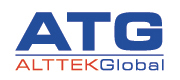 Đơn vị tuyển dụng: CÔNG TY CỔ PHẦN ALTTEKGLOBAL-ATG
A. Thông tin tuyển dụng 1. Chức danh tuyển dụng *: Fresher Software Engineer/Developer_Nhân viên phát triển phần mềm2. Mô Tả Công Việc *: Nghiên cứu phát triển nền tảng, ứng dụng và hệ sinh thái thanh toán: hệ thống quản lý thẻ (CMS), hệ thống thanh toán (POS), công nghệ thanh toán – ví điện tử trên nền tảng blockchain…
Nghiên cứu phát triển các phần mềm hệ thống thanh toán, và số hóa: Card Management System, Payment Gateway, Digital KYC….
Phát triển hệ thống thanh toán POS trên nền tảng công nghệ không tiếp xúc (NFC/Contactless, EMV)3. Yêu cầu công việc*:▶️ Tốt nghiệp ĐH chuyên ngành CNTT và ĐTVT hoặc sinh viên năm cuối.
- Ít nhất 1 năm kinh nghiệm lập trình 
- Chấp nhận đào tạo ứng viên vừa tốt nghiệp ra trường đại học chuyên ngành CNTT và Điện tử viễn thông.
- Nắm vững kiến thức CNTT cơ bản: Cấu trúc dữ liệu và Giải thuật, Cơ sở dữ liệu
- Đam mê công nghệ
- Khả năng đọc và hiểu tài liệu kỹ thuật tiếng Anh
- Làm việc nhóm hiệu quả, giải quyết vấn đề linh hoạt
- Trung thực, có tinh thần trách nhiệm cao
- Chủ động sáng tạo trong công việc
Ưu tiên:
- Ứng viên có kinh nghiệm backend 
- Ứng viên có kinh nghiệm trong phát triển ứng dụng sử dụng ngôn ngữ lập trình Java, .NET, nodejs.
- Hiểu biết về Design Patterns và Coding Best Practices
- Hiểu biết/ kinh nghiệm làm việc các hệ thống viễn thông4.Ngành nghề *: CNTT_Phần mềm5. Nơi làm việc *: CÔNG TY CP ALTTEKGLOBAL-ATG6. Địa chỉ làm việc *: Tòa nhà Nam Sông Tiền, 180 Nguyễn Văn Trỗi, Phường 8, Quận Phú Nhuận.TPHCM.7. Mức lương hàng tháng * 8.000.000đ_15.000.000đTối Thiểu *: 8.000.000đTối Đa *: 15.000.000đ8. Hạn nhận hồ sơ * 31/12/2021B. Phúc lợio Tiền thưởng khi hoàn thành dự án đúng tiến độ.
o Tăng lương theo hiệu suất làm việc.
o Du lịch hàng năm,
o Gói bảo hiểm sức khỏe định kỳ hàng năm.
o Gói thành viên Yoga Fitness.o Phụ cấp khác: Phụ cấp cơm trưa, phụ cấp đồng phục, phụ cấp điện thoại, phụ cấp công tác đi tỉnh.C. Yêu cầu chung1. Giới tính: không phân biệt2. Độ Tuổi: dưới 253. Kinh nghiệm: không yêu cầu, có kinh nghiệm là một lợi thế4. Bằng cấp: đã tốt nghiệp hoặc sắp tốt nghiệp5. Yêu Cầu Hồ Sơ (Tiếng Việt, tiếng Anh, hay ngôn ngữ khác): Tiếng Việt6. Giới thiệu về môi trường làm việc, thời gian thử việc, cơ hội huấn luyện, đồng nghiệp,....Thử việc: Thử việc 2 thángChính thức: 1 nămThời gian làm việc: Thứ hai đến thứ sáu, 08h00 đến 12h00, 13h30 đến 17h30Cơ hội tham gia các dự án mới về thanh toán, đào tạo kỹ năng mềmĐồng nghiệp thân thiện, năng động.D. Thông tin liên hệhr@alttekglobal.com